Submission Form 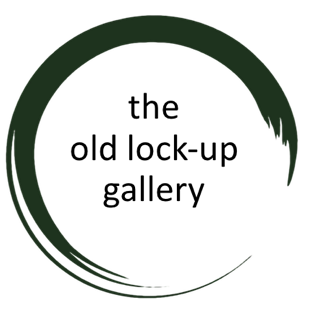 Artist Name:  Telephone:  Email:  	 	 	 	 	Website/social media account: Total number of pieces of work submitted:  2D Work1st submission: Title of Work:  Framed or unframed? (unframed only accepted for work on box canvas/canvas on stretchers, paintings etc on board.)Please include dimensions of your work in centimetres: Dimensions of image without frame: Dimensions when framed: Medium:Price, including commission:2nd submission: Title of Work:  Framed or unframed? (unframed only accepted for work on box canvas/canvas on stretchers, paintings etc on board.)Please include dimensions of your work in centimetres: Dimensions of image without frame: Dimensions when framed: Medium:  Price, including commission:  3rd submission: Title of Work:  Framed or unframed? (unframed only accepted for work on box canvas/canvas on stretchers, paintings etc on board.)Please include dimensions of your work in centimetres: Dimensions of image without frame: Dimensions when framed: Medium:  Price, including commission:  Date: Signed (Artist): …..................................................... by signing above, you are accepting The Old Lock Up Gallery's Open terms & conditions. Email: theoldlockupgallery@gmail.com Telephone: 07960097605 Submission Form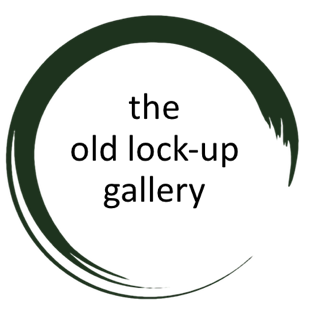 Artist Name:  Telephone:  Email:  	 	 	 	 	Website/social media account: Total number of pieces of work submitted:  Ceramics/Sculpture1st submission: Title of Work:  Please include dimensions of your work in centimetres: Medium:  Price, including commission:  2nd submission: Title of Work:  Please include dimensions of your work in centimetres: Medium:  Price, including commission:  3rd submission: Title of Work:  Please include dimensions of your work in centimetres: Medium:  Price, including commission:  Date: Signed (Artist): …..................................................... by signing above, you are accepting The Old Lock Up Gallery's Open terms & conditions. Email: theoldlockupgallery@gmail.com Telephone: 07960097605